Dans ma région, il y a des grands forets partout, qui sont plein des animaux étranges comme les philosoraptors, les demi-cerfs homme-ourses, et les lutins. Aussi, il y a les animaux normaux comme les oiseaux, les wapitis, et les loups. Malheureux ment, je peux seulement parler des animaux normaux aujourd’hui à cause que les autres ne sont pas vrais. Je vais commencer avec les oiseaux. À ma maison, on voit les rouges-gorges le matin, et si on est assez sillent, ils viennent assez proche que tu peux le toucher. Mais, si tu essayes, ils retournent a ne t’aimer pas. Aussi, il y a les balbuzards. Ils ne sont pas aussi commun comme les rouges-gorges, mais si tu connais ou regarder, ce n’est pas difficile de les trouver. Souvent, ils font leurs nids sur les phares dans le lac. Les ptérosaures font une apparence de temps à temps, mais, pour la plupart, ils partent après ils ont mangé qu’el qu’es gens. Finalement, mon favori c’est les aigles. De tous les oiseaux qui ne sont pas disparu pendant 64 000 000 ans, ils sont les plus grands, avec une envergure de plus que 2 mètres. Il y a des prédateurs dangereux dans ces forets. Le plus commun de voir ou écouter sont les ours. Ils font les grands bruits effrayants quand ils traversent le foret, et à la plus petit signe de nourriture, ils viennent. Pour cette raison, presque tout le monde a un chien, et personne n’a un terreau. Ils sont aussi très protectif des bébés, et si tu viens trop proche a un de ses enfants, tu vas être mutilé. Pour être le plus sauf, ne vais jamais dans le foret sans un ami, parce que le plus des gens qu’il y a, le moins chance qu’une ours va t’attaquer. Un autre prédateur est un loup. On ne le voit jamais, mais on peut écouter leurs voix la nuit, et plus d’un animal domestique est disparu dans le foret pour toujours. Finalement, je vais parler des wapitis, des cerfs, et des orignaux. C’est difficile de vivre près de Nelson pour une semaine au printemps et ne pas voir des cerfs. Ils sont partout. Un grand problème qu’ils posent est qu’ils mangent les fleurs, les fruits, et les legumes dans les jardins. Les wapitis ne sont pas assez communs pour voir, mais ils sont l’animal la plus populaire pour la chasse. J’ai seulement vu les orignaux quand je fais les randonnées. Ils incroyablement grand, avec une hauteur d’épaule de plus que 6 pieds! On n’essaye pas les aggravent. J’espère que vous avez marché autour de mon mauvais français et mes blagues pour trouver quel que chose à propos de ma région. Tous qui n’est pas dans le premier paragraphe sauf l’écriture à propos de ptérosaure est vrai. C’est écrit d’une perspectif de quelqu’un qui vit au bord de la ville. Ton vieux ami, Jacob t 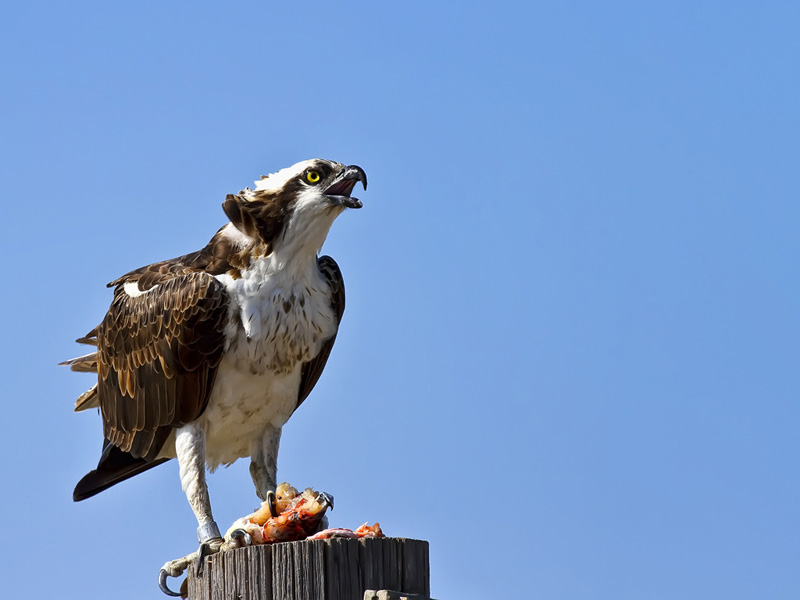 